Информационная справкапо результатам проведения краткосрочной образовательной практикиКонструктор автомобильных моделей»(металлический конструктор «СуперМастер»)В январе 2020 года была проведена краткосрочная образовательная практика  в подготовительной группе№ 20.Название краткосрочной образовательной практики «Конструктор моделей автомобилей»Направленность - познавательная                                                                                                 Количество занятий - 4                                                                                                                              Количество детей, посетивших практику - 5                                                                       Возраст детей – 6 -7 лет Цель: Поддержка детской инициативы в формировании представлений о профессии «Конструктор моделей автомобилей» и создание условий для освоения элементарных трудовых действий профессии Задачи:   Расширить  представления детей о базовой профессии «Инженер» на примере профессии «Инженер – конструктор».     Подвести к пониманию  значимости профессииПознакомить детей с конструктором «Супер мастер», элементами и деталями. Научить подбирать детали для конструкции, детали согласно таблицы-схемы.Учить детей анализировать  образец (синтез составных частей, выделение основных узлов конструкции; определение особенностей крепежа) подбирать детали; в процессе работы соотносить свою модель с образцом.Руководитель практики: Ларионова Ольга ВладимировнаКуратор практики: Тетюшева Ольга АлександровнаИтог:  1. Дети отгадывают загадки, определяют тему занятия (О чем будем говорить?, О ком будем говорить?). Просмотр презентации, рассказ воспитателя о профессии конструктора автомобиля. Дети знакомятся с трудовыми действиями Дети делятся впечатлением от просмотренной презентации, рассказывают, что знают о машинах и их строении.Викторина: «Назови больше… (деталей автомобиля, марок, видов и т.д.) автомобили. 2. Внесение конструктора «СуперМастер»-дети знакомятся с содержанием коробок;- соотносят детали со схемой, узнают их названия; -знакомятся с инструментом;-дети учатся пользоваться инструментом3. Открывается цех по сборке машин марки «Джип» Даем характеристику машине: машина - быстрая, проходимая, у нее крепкая подвеска. Собрать такую могут только самые лучшие инженеры конструкторы. Рассматривание схемы джипа, какие детали использованы, и самостоятельно подбирают их для конструирования. Чтение схемы, соотнесение деталей со схемой, соединение деталей, использование отвертки и гаечного ключаКонкурс  «Испытание машин – супер-трек». Проверка моделей на прочность.Что получилось, что не получилось, оцени свою модель, Ты бы стал ездить на такой машине? Почему да? Почему нет? (дети исправляют неисправности) Предоставлен фото отчет.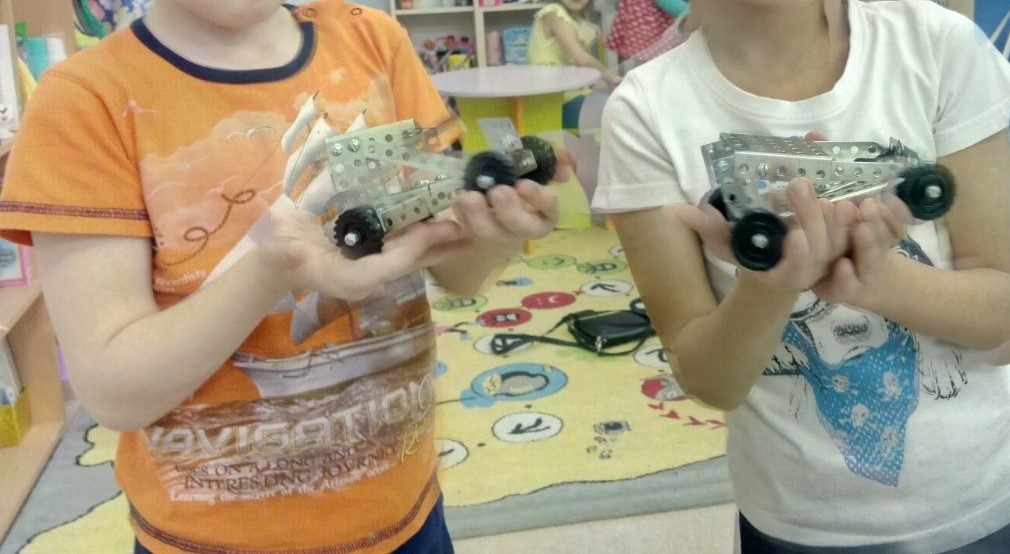 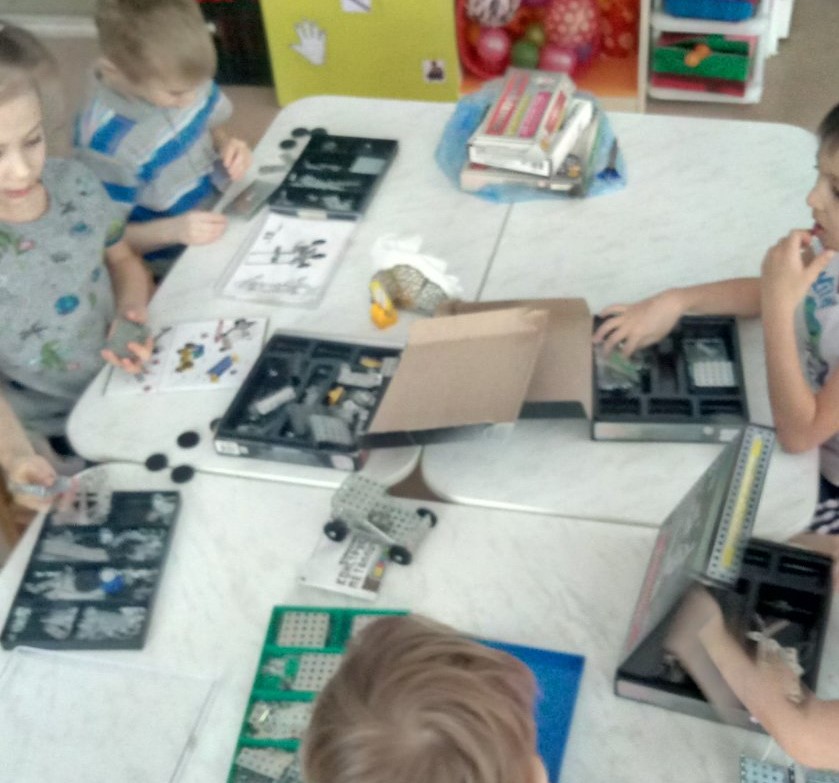 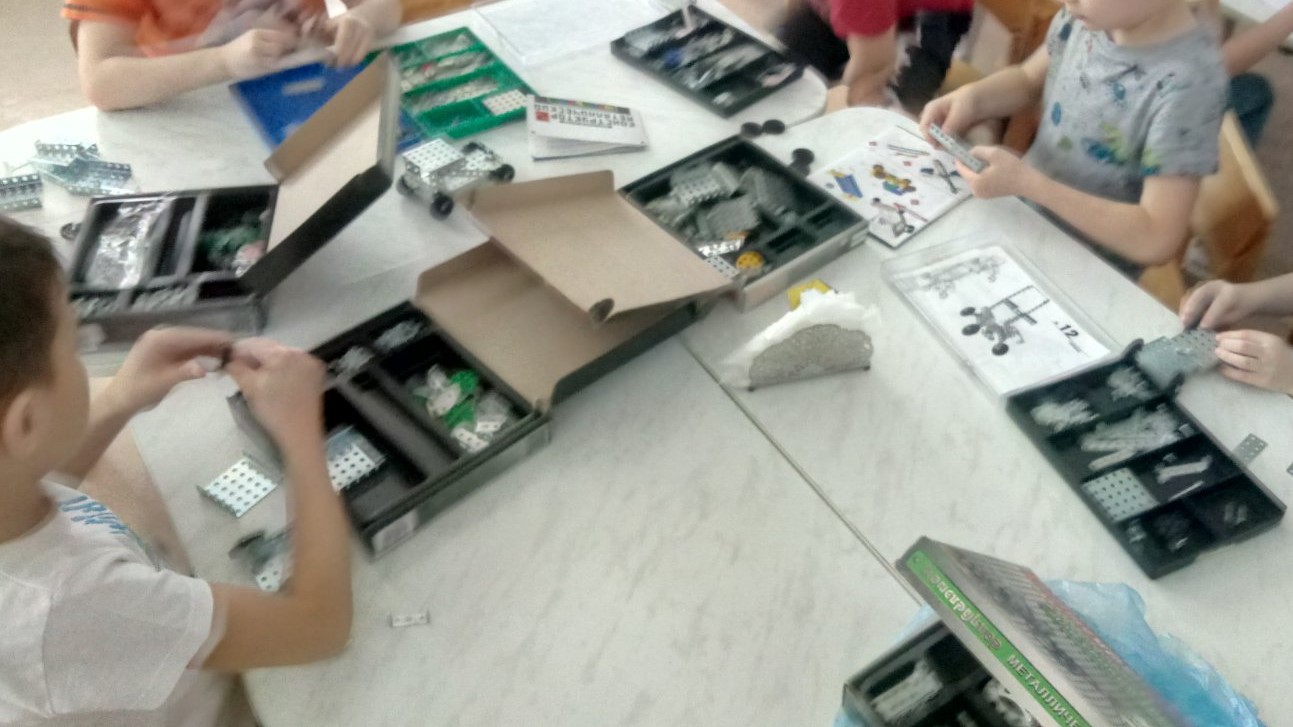 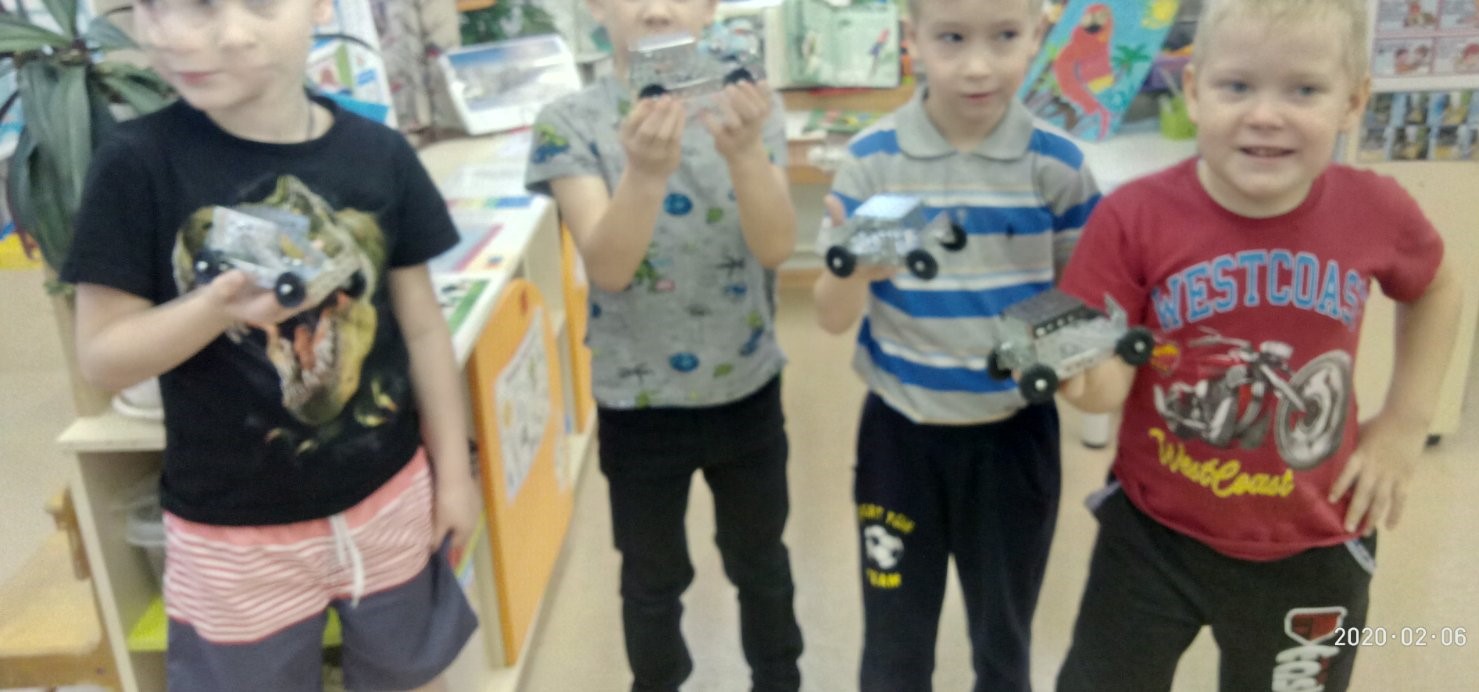 